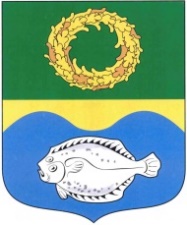 ОКРУЖНОЙ СОВЕТ ДЕПУТАТОВМУНИЦИПАЛЬНОГО ОБРАЗОВАНИЯ«ЗЕЛЕНОГРАДСКИЙ МУНИЦИПАЛЬНЫЙ ОКРУГ КАЛИНИНГРАДСКОЙ ОБЛАСТИ»РЕШЕНИЕот 29 июня 2022 г.                                                                            № 193Зеленоградск                                  О согласовании предоставления Государственному казенному учреждению Калининградской области «Центр занятости населения Калининградской области» в безвозмездное пользование нежилого помещения, расположенного по адресу: Калининградская область,              г. Зеленоградск, ул. Ленина, д. 20Заслушав и обсудив информацию заместителя главы администрации Зеленоградского муниципального округа Заболотного С.А., руководствуясь п. 7.1, 7.2 Положения о порядке управления и распоряжения муниципальным имуществом муниципального образования «Зеленоградский район», утвержденного решением Зеленоградского районного Совета депутатов от 26.05.2014 № 217, окружной Совет депутатов Зеленоградского муниципального округаРЕШИЛ:Согласовать предоставление Государственному казенному учреждению Калининградской области «Центр занятости населения Калининградской области» в безвозмездное пользование сроком на три года нежилого помещения, расположенного на первом этаже здания по адресу: Калининградская область, г. Зеленоградск, ул. Ленина, д. 20, общей площадью 23,1 кв. м (часть помещения № 7 – зал заседаний), согласно данных технического паспорта № 248 от 28.06.2002 г., выданного ФГУП «Ростехинвентаризация – Федеральное БТИ».Опубликовать решение в газете «Волна» и разместить на официальном сайте органов местного самоуправления Зеленоградского муниципального округа.Глава Зеленоградского муниципального округа                                        С.В. Кулаков